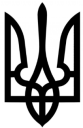 УКРАЇНАГОРОДНЯНСЬКА МІСЬКА РАДАГОРОДНЯНСЬКА МОЛОДІЖНА РАДАГОРОДНЯНСЬКОЇ МІСЬКОЇ РАДИРІШЕННЯвід 12 листопада 2018 рокум. Городня№ 35Про затвердження положення  про проведення відкритого кіберспортивного турніру міста з гри ”Counter-strike 1.6. ” серед молоді міста ГородняРозглянувши проект положення « Положення проведення відкритого кіберспортивного турніру міста з гри ”Counter-strike 1.6. ” серед молоді міста Городня» розробленого на виконання рішення Городнянської молодіжної ради №34 від 22 жовтня 2018 року, Городнянська молодіжна рада,ВИРІШИЛА:Затвердити положення « Положення проведення відкритого кіберспортивного турніру міста з гри ”Counter-strike 1.6.” серед молоді міста Городня». Застосовувати вищезазначене положення при проведенні гри ”Counter-Strike 1.6.” ознайомивши всіх учасників з ним.Контроль за виконання даного рішення покладаю на себе.Голова Городнянської                                                                 Є. С. ЧЕХМАН молодіжної ради